Приложение 2ИНСТРУКЦИЯдля проведения тестирования  на тему «Куйбышев - запасная столица» учащихся общеобразовательных организаций г.о. Самара7 ноября 2020 года общеобразовательная организация проводит тестирование учащихся 7-11 классов по предложенному МБОУ ОДПО ЦРО г. о. Самара тесту, состоящему из 15 вопросов. Итоги  тестирования общеобразовательная организация подводит самостоятельно и размещает информацию в официальной группе  своего учреждения  в социальной сети.Для проведения тестирования «Куйбышев -  запасная столица»  используется онлайн-сервис Google Формы, поэтому в учреждении образования необходимо наличие  аккаунт Google.Алгоритм действия общеобразовательной  организации по проведению тестирования в Google Формах:Войти в аккаунт Google.Перейти по ссылке https://docs.google.com/forms/d/1_nVr7h-2y38lGnwTU4PeZuszR5GOBmxXGj0_zgwOECk/copyСоздать копию документа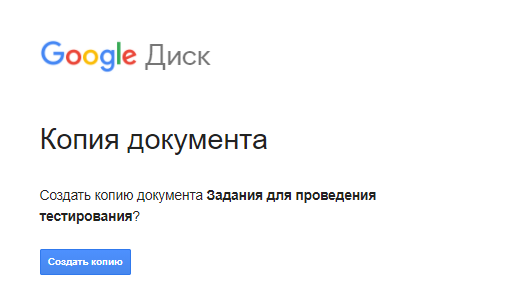 Переименовать созданную копию. (например – тест «Куйбышев – запасная столица» МБОУ Школа № 1)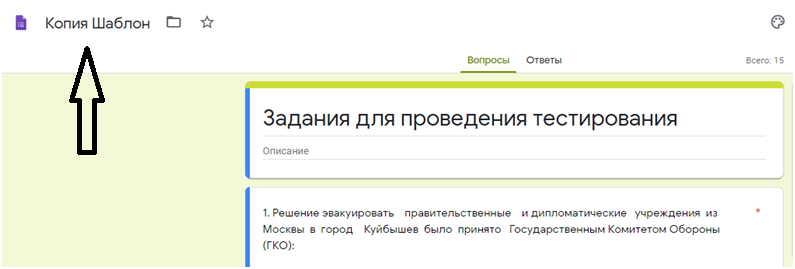 Перейти  на вкладку Ответы.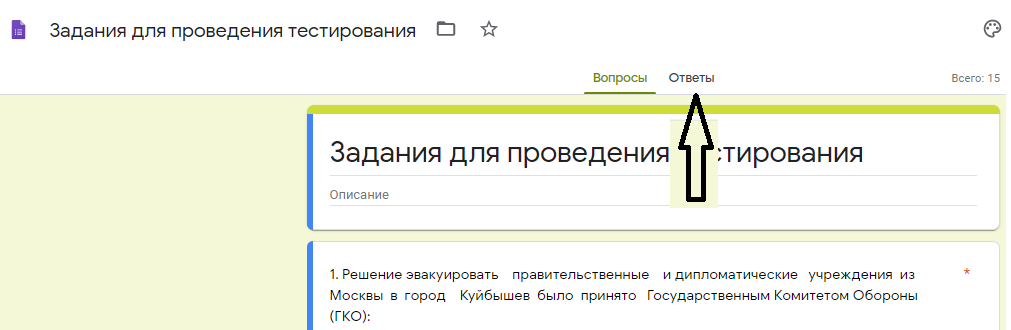 Нажать зеленую кнопку для создания таблицы ответов. 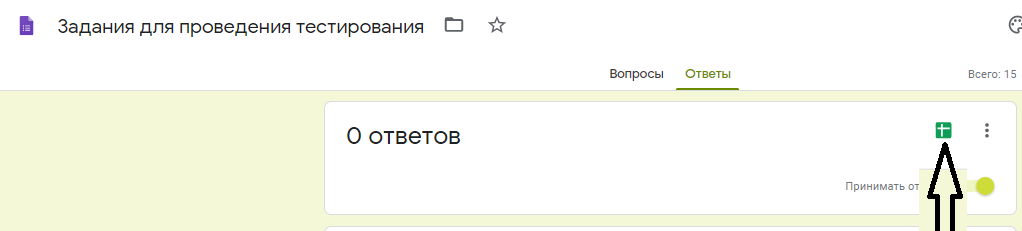 Создать новую таблицу.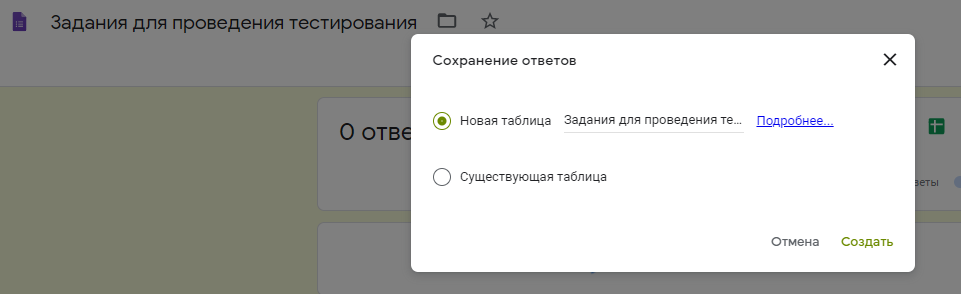 Созданная таблица появится в корне Гугл диска рядом с формой. Для получения  ссылки на форму с  тестом, которую ОО самостоятельно распространяет  7 ноября 2020 года на каждого учащегося 7-11 класса, принимающих участие в тестировании, нажать кнопку  Отправить  Отправить  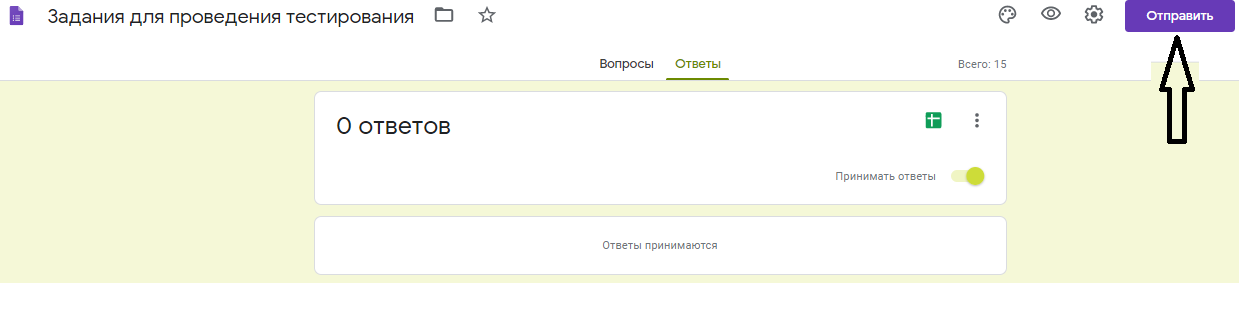 Для просмотра активной формы нажать кнопку Просмотр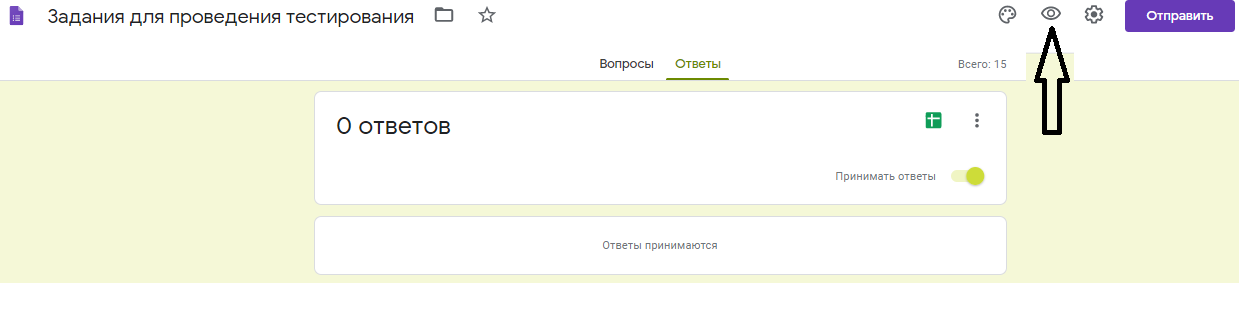  Для ознакомления с результатами и разбором вопросов участнику необходимо нажать кнопку Посмотреть баллы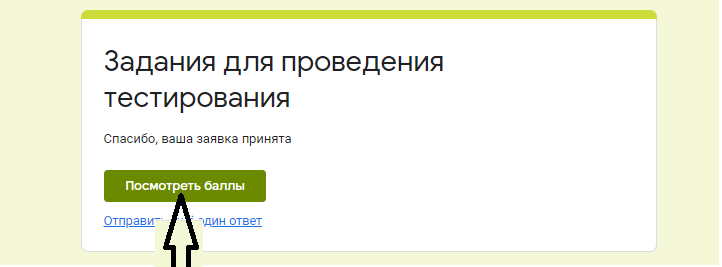  Результаты тестирования по общеобразовательной организации содержатся в таблице ответов. Сводка по результатам отображается на вкладке Ответы формы 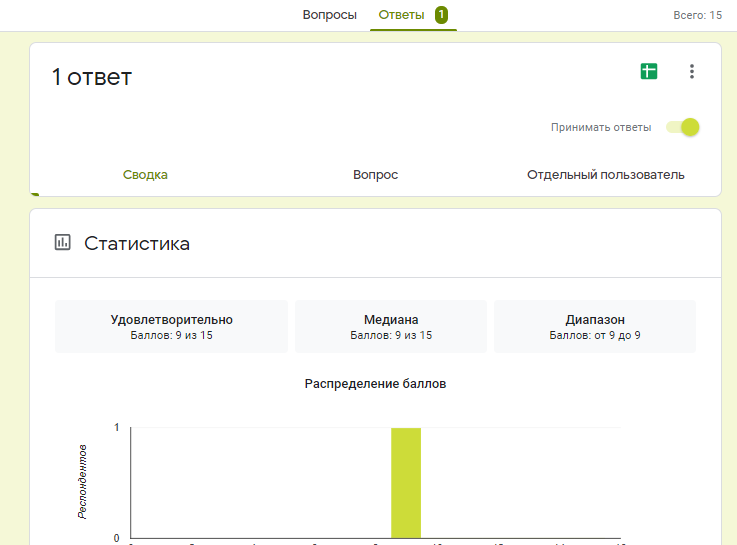 